               MALLE AFRIQUE 1 (C 2)   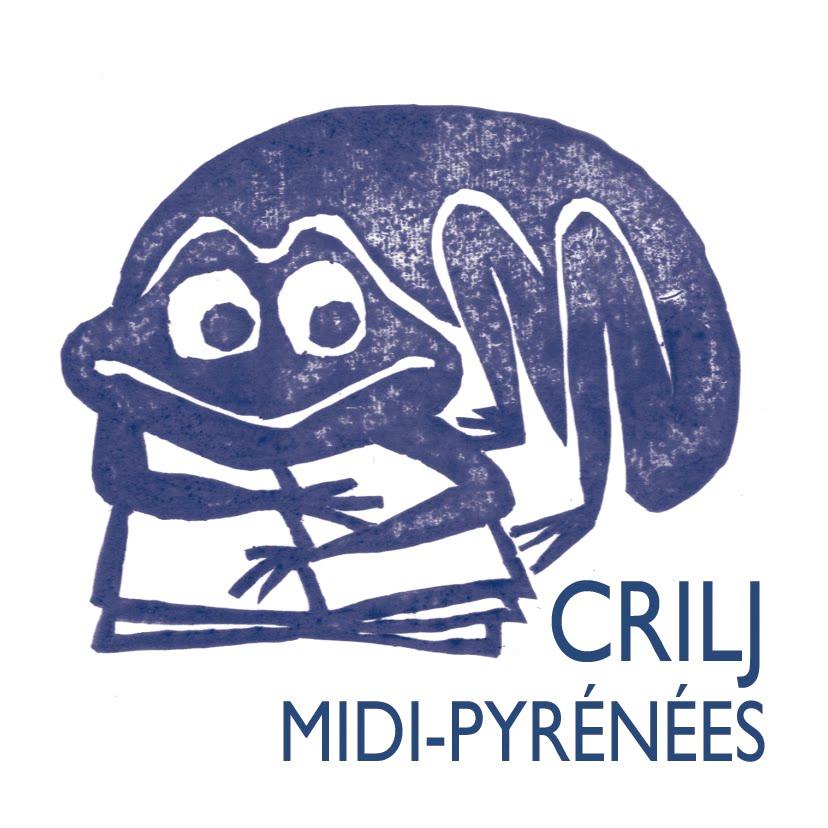              N° inventaire [700]11/07/2016TITREAuteur/illustrateurEditeurGenreInventaire1Marietou KissaitouMF Ibokea C SourdaisLe SorbierAlbum7542A l’eau Marietou !MF Ibokea C SourdaisLe SorbierAlbum8083Pourquoi le lion rugit ?C LLoydGallimardContes de Tinga TingaConte8064Pourquoi la girafe a un long cou ?C LLoydGallimardContes de Tinga TingaConte8055Léon et son crocoMagdalena ZaüPère Castor FlammarionAlbum8026Chez Adama mécanique généraleV. VernettePoints de suspensionAlbum8047Ma chèvre karam-karamS IchikawaEDLAlbum13248La soupe au pili piliY Pinguilly/ F KoenigAutrementAlbum8039Le taxi brousse de Papa DiopC EpanyaSyrosAlbum75110Noire comme le café, blanche comme la luneP MandelbaumEDL PastelAlbum13311Le petit train d’AmidouE UrberuegaP MolitzSorbierAlbum80712RafaraC de BoelEDL PastelAlbum80913Le voyage d’AquilonD DufresneCl NadaudLo Païs d’EnfanceAlbum100214FanfanM SellierI FossierCourtes et LonguesAlbum99215Le boubou de madame Porc EpicI SchochSeuilConte146816La pêche à la marmiteD MwankumiEcole des loisirs1774Album177417Les animaux de la savaneV GuidouxCl OubrerieA EydouxNathan KididocDoc113418Le grand retour du taxi-brousseC EpanyaSyrosAlbum242719Le lion et la galette de milH. LeroyGautier LanguereauAlbum219120Dem DikkAssamalaBLD EditionsAlbum219321ColabaneM. Magabé FallBDL EditionsAlbum219422Histoire de Zo’hioMaire Colmont G de Sainte CroixPère Castor1959Conte1135